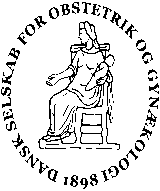 DSOGs bestyrelsesmødeOnlineOnsdag 06.10 20:00-22:00 Referent 	Danny Svane (DS)	Ordstyrer 	Frank Pedersen (FP)Afbud: Anita Sylvest (AS)Tilstede:Anna Aabakke(AA), Annemette W. Lykkebo (AML), Tine Greve (TG), Danny Svane (DS), Paul Axelsson (PA),  Lise Lotte Andersen (LLA), Britta Frederiksen-Møller (BFM), Frank Pedersen (FP), Malou Barbosa (MB), Niels Klarskov (NK), Sarah Berg (SB)BP Beslutningspunkt	DP Diskussionspunkt	 IP InformationspunktGodkendelse af referat fra strategiseminar og 18/9 (se dropboks)Referatet fra strategiseminar og BM 18-19/9 blev godkendt med enkelte mindre rettelser.Nyt fra FYGO (Foreningen af Yngre Gynækologer og Obstetrikere)
Holder i november forskningsdate programmer. Sarah arbejder videre med podcast. Endvidere diverse faglige arrangementer. 24/11 er der specialernes dag.UU (Undervisningsudvalget)
Ingen møder siden sidst. Delkursusleder til kommunikationskursus er slået op og ansøgningsfrist udløbet. Afklares snart. 
Kursus for uddannelsesansvarlige overlæger er godt tilmeldt med deltagere fra alle regioner.  
		EFU (Efteruddannelsesudvalget)
Programmet til efterårsmødet er på plads. Vi vil efter dette møde evaluere hvordan fordelingen af tiden fremadrettet skal være mellem EFU og FYGO.	
		Praktiserende gynækologer
Stort fremmøde ved seneste møde i gynklubben. Der er flere der er positive indstilling til at til at uddannelseslæger får ophold i speciallægepraksis. 	Kassereren 
Intet nyt er godt nyt. Webmasteren
Nyhedsbrevet udsendes efter mødet i dag. 87 er indtil nu tilmeldt til efterårsmødet. Herudover skal tillægges DSOG’s bestyrelse samt EFU.
Videnskabelig sekretær
Programmet for forårsmødet gennemgåes. Synes alt i alt at se fint ud. Der skal søges tilskud fra NFOG´s fond til honorar for Daniel Altman som kommer fra Sverige. 
Organisatorisk sekretær
Arbejder med efterårsmødet. Går sin gang. Næste BM foregår på Domus Medica.Nyt fra formanden inkl NFOG, FIGO, EBCOG
Møde i Fællesudvalget. 
Deltagelse på Christiansborg vedr digitalisering i sundhedsudvalget. Relevant for os i forhold til bl.a Pro data og digital vandrejournal. 
Data fra fødselsdatabasen kommer i løbet af november.
DSVL har holdt medlemsmøde. 90 deltagere. Arbejder med subspecialisering.Nyt fra næstformanden
Har lavet et lille survey blandt yngre læger på egen afdeling om synligheden af DSOG. De ser tilsyneladende alt på Facebook.
Indberetninger vedr Angusta er steget påfaldende i 2020.
Evt
Tine har sendt spændende artikel rundt vedr abort som kan skabe debat.
ACTA forlanger nu kr 25.000 for publicering af artikler (opkræves forfatter) i open access. Synes som et urimeligt højt beløb. Enkelte nationale (ingen i DK) grupper kan opnå rabatter. LVS vil arbejde med at vende problematikken med danske regioner. NK vender problematikken i professorkollegiet.Ida Donkin 
Bestyrelsen og Ida præsenterer sig selv. Bestyrelsen har inviteret Ida til at deltage i mødet i forholdet til de tiltagende udfordringer med at håndtere såvel pressen som SOME. 
Ida pointerer, at vi i vores ageren med medierne er meget opmærksomme på at have patienternes og kollegernes interesser i fokus.  Der er tiltagende udfordringer med enkeltsager hvor medierne spiller faggrupper ud mod hinanden. Deltagelse og synliggørelse på SOME er vigtig i forholdet til at gribe udfordringerne som popper op i de daglige debatter. Spørgsmål om at være proaktive contra at være henholden er svær. Ida tilbyder at rådgive i enkeltspørgsmål. Vi skal blive bedre til at opspore debatter som kan have foreningens interesse, for at være med til at sætte dagsordenen. En Twitterprofil kan overvejes. Ida tilbyder at give hints når der er debatter som vi kan have interesse i at overvåge og/eller kommentere. 
Ida vil gerne hjælpe med en mindre medietræning til bestyrelsens mærkepersoner. En honorering af denne aktivitet synes rimelig.